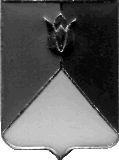 РОССИЙСКАЯ ФЕДЕРАЦИЯАДМИНИСТРАЦИЯ КУНАШАКСКОГО МУНИЦИПАЛЬНОГО РАЙОНА ЧЕЛЯБИНСКОЙ ОБЛАСТИПОСТАНОВЛЕНИЕот 11.01.2017г. N 20В соответствии со статьями 17 и 18 Федерального закона от 08.11.2007г. N257-ФЗ «Об автомобильных дорогах и о дорожной деятельности в Российской Федерации и о внесении изменений в отдельные законодательные акты Российской Федерации» ПОСТАНОВЛЯЮ:1. Утвердить прилагаемый Порядок ремонта и содержания автомобильных дорог местного значения Кунашакского муниципального района Челябинской области.2. Отделу аналитики и информационных технологий администрации Кунашакского муниципального района (Ватутин В.Р.) разместить настоящее постановление на официальном сайте администрации Кунашакского муниципального района.3. Организацию исполнения настоящего постановления возложить на Первого заместителя Главы муниципального района  Р.Г. Галеева.Глава района                                                                                            С.Н. АминовПодготовил:Рассылка:отдел делопроизводства   – 1 экз.,Управление ЖКХСЭ         – 1 экз.,Отдел аналитики  – эл. вариант. Итого – 2 экз.    Утвержден постановлением администрации                                                                     Кунашакского муниципального районаОт 11.01.2017 г. N20Порядокремонта и содержания автомобильных дорог местного значения Кунашакского муниципального Челябинской области1. Настоящий Порядок ремонта и содержания автомобильных дорог местного значения Кунашакского муниципального района Челябинской области определяет организацию и проведение работ по восстановлению транспортно-эксплуатационных характеристик автомобильных дорог общего пользования местного значения (далее именуются - автомобильные дороги), при выполнении которых не затрагиваются конструктивные и иные характеристики надежности и безопасности автомобильных дорог (далее именуются - работы по ремонту автомобильных дорог), работ по поддержанию надлежащего технического состояния автомобильных дорог, оценке их технического состояния, а также по организации и обеспечению безопасности дорожного движения (далее именуются - работы по содержанию автомобильных дорог)2. Организация и проведение работ по ремонту автомобильных дорог и работ по содержанию автомобильных дорог (далее именуются - работы по ремонту и содержанию автомобильных дорог) включают в себя следующие мероприятия:1) оценка технического состояния автомобильных дорог;2) разработка проектов работ по ремонту и содержанию автомобильных дорог (далее именуются - проекты) или сметных расчетов стоимости работ по ремонту и содержанию автомобильных дорог (далее именуются - сметные расчеты);3) проведение работ по ремонту и содержанию автомобильных дорог;4) приемка работ по ремонту и содержанию автомобильных дорог.3. Организация работ по ремонту и содержанию автомобильных дорог в отношении автомобильных дорог местного значения в границах муниципального района осуществляется Управлением по жилищно-коммунальному хозяйству, строительству и энергообеспечению администрации Кунашакского муниципального района (далее-УЖКХСЭ).4. Оценка технического состояния автомобильных дорог проводится в порядке, установленном приказом Министерства транспорта Российской Федерации от 27 августа 2009 года N150 «О порядке проведения оценки технического состояния автомобильных дорог».5. По результатам оценки технического состояния автомобильных дорог и в соответствии с проектами организации дорожного движения, а также с учетом анализа аварийности УЖКХСЭ осуществляет формирование плана разработки проектов или сметных расчетов и его утверждение.6. В соответствии с утвержденными планами разработки проектов или сметных расчетов УЖКХСЭ осуществляет разработку проектов или сметных расчетов. В целях разработки проектов привлекаются подрядные организации в соответствии с Федеральным законом от 05.04.2013 N 44-ФЗ «О контрактной системе в сфере закупок товаров, работ, услуг для обеспечения государственных и муниципальных нужд». Проекты или сметные расчеты разрабатываются в соответствии с приказом Министерства транспорта Российской Федерации от 16 ноября 2012г. N402 «Об утверждении Классификации работ по капитальному ремонту, ремонту и содержанию автомобильных дорог», а также периодичностью проведения работ по содержанию автомобильных дорог и периодичностью проведения работ по содержанию входящих в их состав дорожных сооружений.7. При разработке сметных расчетов должны учитываться следующие приоритеты:1) проведение работ, влияющих на безопасность дорожного движения, в том числе восстановление и замена элементов удерживающих ограждений, светофорных объектов, дорожных знаков, уборка посторонних предметов с проезжей части, уборка снега и борьба с зимней скользкостью, ямочный ремонт покрытий.2) проведение работ, влияющих на срок службы элементов автомобильной дороги и входящих в ее состав дорожных сооружений, в том числе восстановление обочин, откосов земляного полотна, элементов водоотвода, приведение полосы отвода автомобильной дороги в нормативное состояние.8. Утвержденные проекты или сметные расчеты являются основанием для формирования ежегодных планов проведения работ по ремонту и содержанию автомобильных дорог.Указанные планы утверждаются Администрацией Кунашакского муниципального района.На основании планов проведение работ по ремонту и содержанию автомобильных дорог осуществляется с привлечением подрядных организаций в соответствии с Федеральным законом от 05.04.2013 N 44-ФЗ «О контрактной системе в сфере закупок товаров, работ, услуг для обеспечения государственных и муниципальных нужд». 9. В случае проведения работ по ремонту автомобильных дорог выполняются работы по содержанию участков автомобильных дорог или их отдельных элементов, находящихся в стадии ремонта, а также участков временных дорог, подъездов, съездов, объездов, используемых для организации движения транспортных средств в зоне проведения работ.10. В случае проведения работ по содержанию автомобильных дорог при возникновении на автомобильной дороге препятствий для движения транспортных средств в результате обстоятельств непреодолимой силы обеспечивается принятие незамедлительных мер по организации дорожного движения или временному ограничению либо прекращению движения транспортных средств.11. Приемка результатов выполненных подрядными организациями работ по ремонту автомобильных дорог осуществляется УЖКХСЭ в соответствии с условиями заключенного контракта или муниципального задания  на их выполнение.12. Приемка результатов выполненных работ по содержанию автомобильных дорог осуществляется УЖКХСЭ  в соответствии с условиями заключенного контракта или муниципального задания на их выполнение путем оценки уровня содержания автомобильных дорог, порядок проведения которой утверждается Министерством транспорта Российской Федерации.Об утверждении Порядка ремонта и содержания автомобильных дорог местного  значения Кунашакского муниципального района Челябинской областиРуководитель Управленияпо ЖКХ, строительству и энергообеспечениюадминистрации районаР.Я. МухарамовСогласовано:Первый заместительГлавы районаР.Г. ГалеевИ.о. начальника Правовогоуправления администрации районаР.Б. СафаргалинаНачальник отдела аналитики и информационных технологийВ.Р. Ватутин 